Photograph of Immigrants Landing at Ellis Island, ca. 1900 ARC Identifier 595034 / Local Identifier 90-G-125-17 	IMAGE Number 1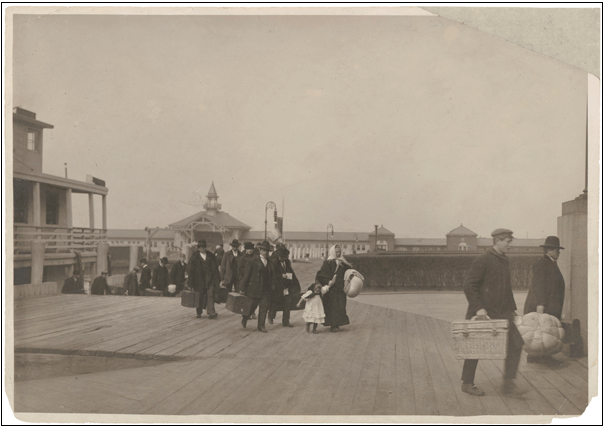 IMAGE NUMBER 2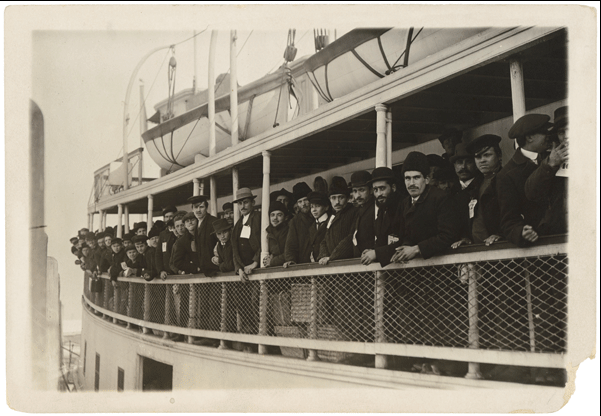 	Taken from NARA Photograph of Immigrants on a Ferry Boat Near Ellis Island ARC Identifier 594479 / Local Identifier 90-G-125-6 Image Number 3Lantern Side of Hester Street, New York City, 1903 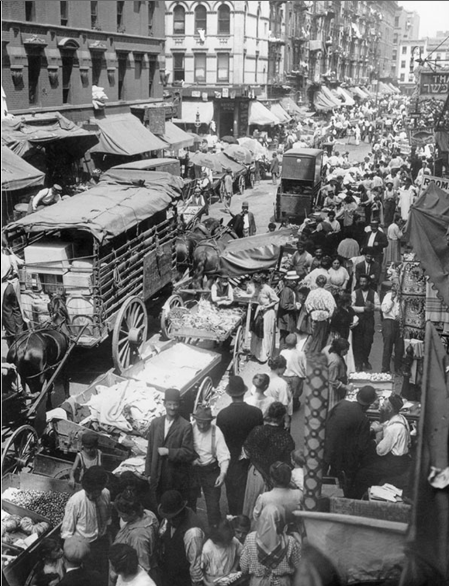 	Taken from nara ARC Identifier 3854683 / Local Identifier 196-GS-369 Image Number 4Taken from NARA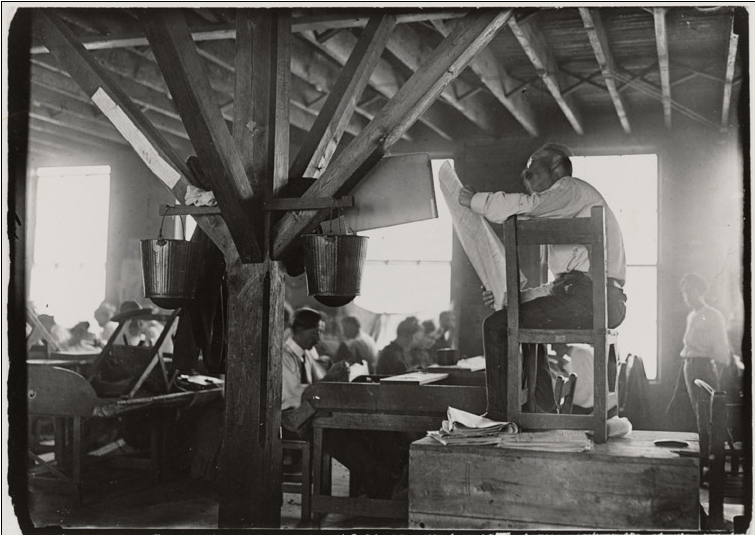 Photograph of Child Laborers in Indiana Glass Works, Midnight, Indiana. 1908.Image Number 5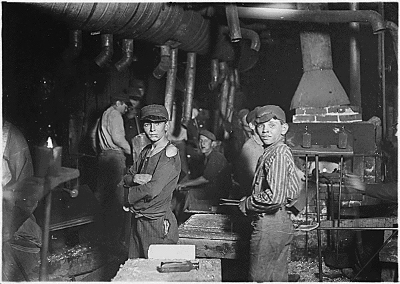 Ellis Island, 1900.Image Number 6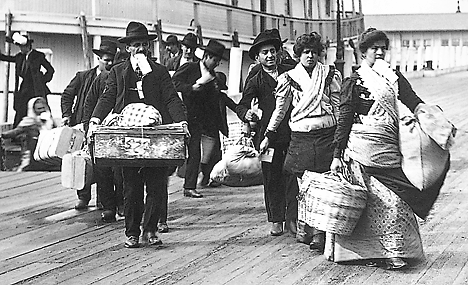 Image Number 7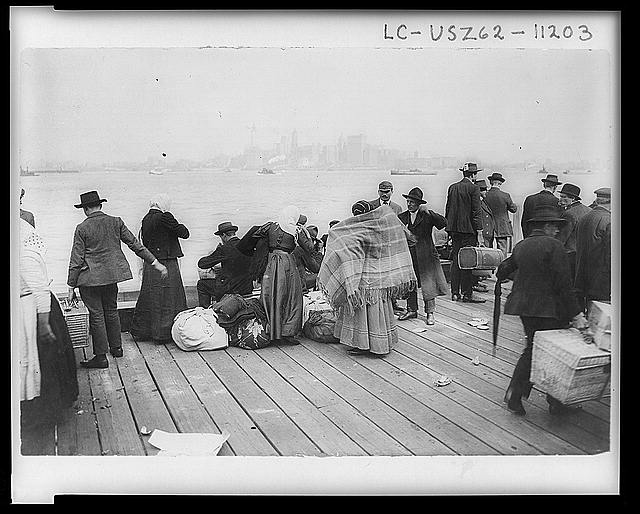 Image number 8By Brown Brothers, ca. 1908
Immigrant children, Ellis Island, New York.
 Records of the Public Health Service. 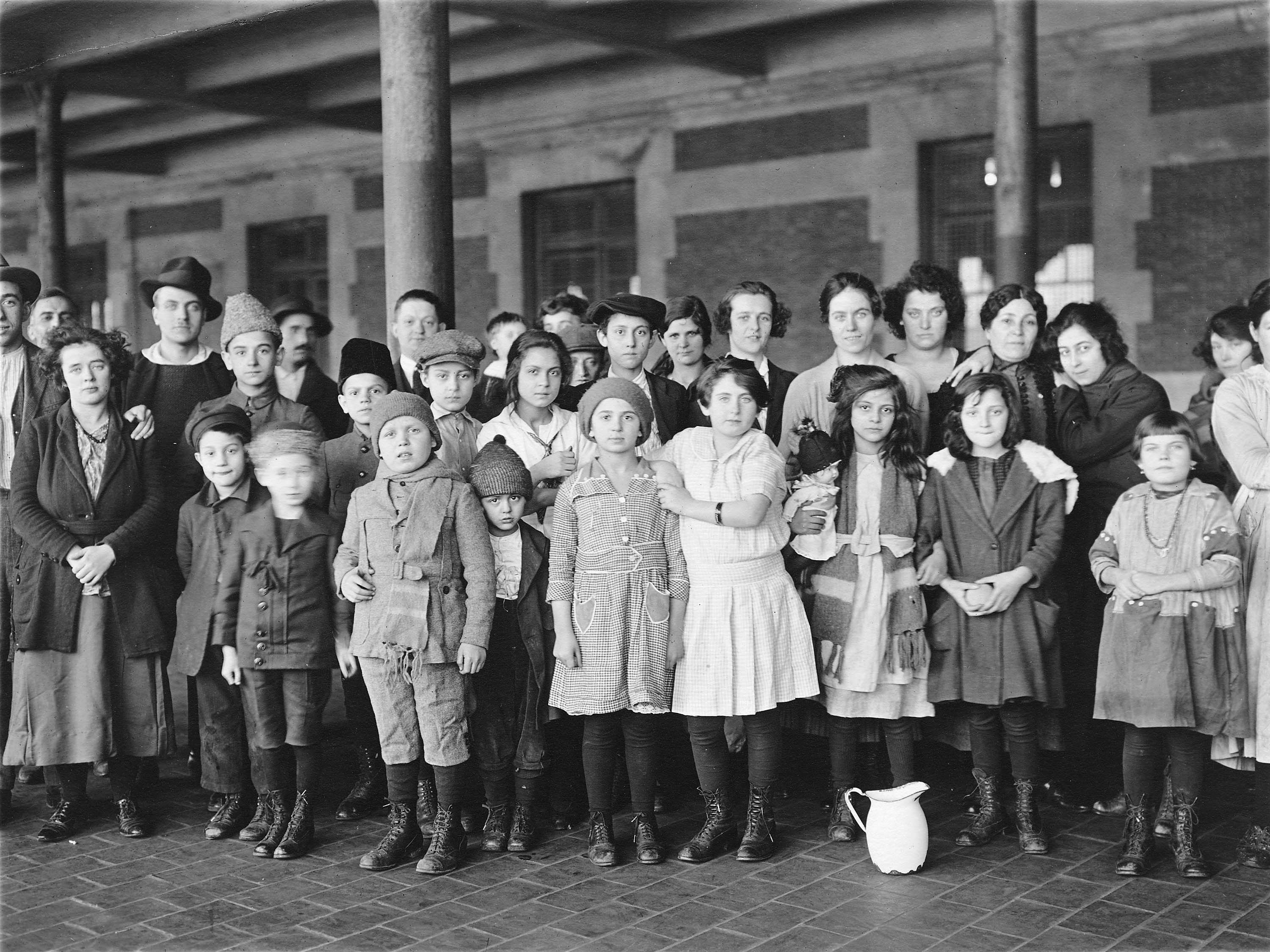 Image Number 9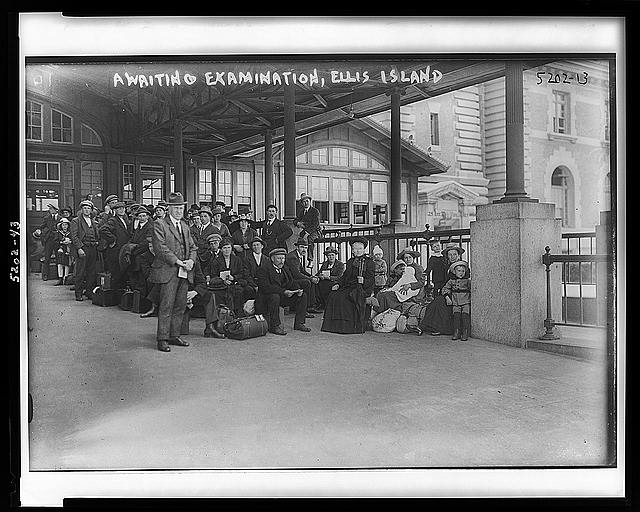 Image Number 10Angel island physical exam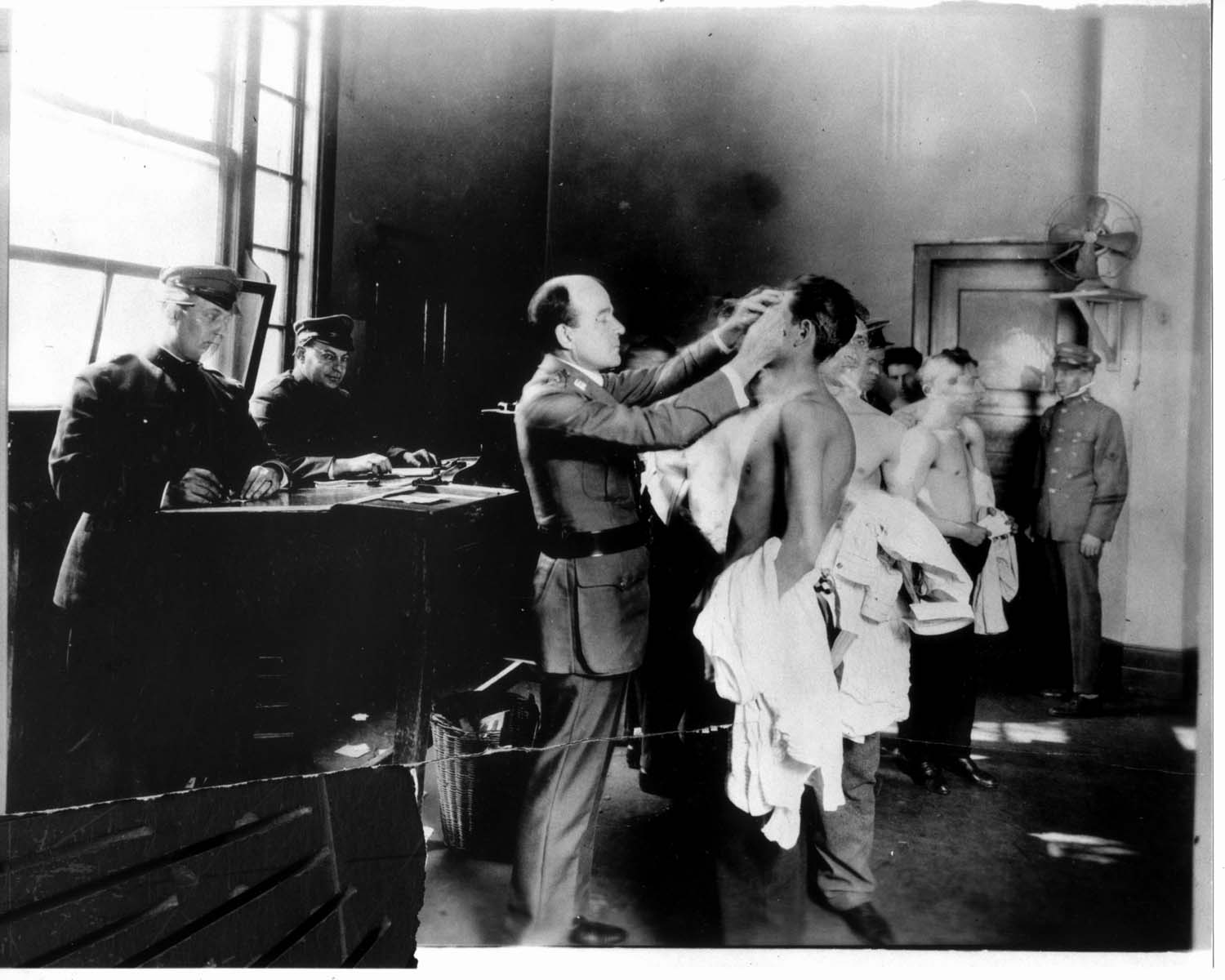 